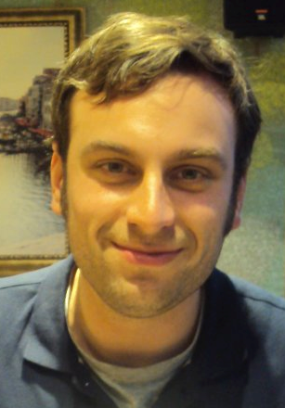 Andrew S. OlsonWORK  EXPERIENCE:________________________________________January 2013-Present			         Mountlake Terrace High School                               Mountlake Terrace, WA Para-EducatorProvides one-on-one tutoring and classroom support to students of the Intensive Learning Support center. Encourages students with behavioral disabilities in their daily schedule. Assists teachers with classroom management. Helps produce educational materials for teachers and students whenever necessary. Works directly with teachers, principals and parents to ensure best possible learning atmosphere for students. ________________________________________October 2011-October 2012                                               GnB English Academy                          	             Anseong, South Korea ESL Teacher	Taught full classrooms of children ages four to fifteen years old in English Language Studies. Focus on Grammar, Vocabulary, and conversational English Speech. As the only Native English Teacher, work and spoken questions must be prepared for each study level daily, incorporating dialogue, bookwork, music and games into well-rounded English lessons. Involved in advanced one-on-one tutoring. Aids in Semi-Monthly English Education seminars with students and their parents, presenting themes of Korean-American cultural exchange.________________________________________January  – October 2011		                         Kelly Educational Staffing			            Seattle, WA Substitute TeacherProvided teacher support by following established curriculum through communication with regular teachers and available material. Engaging students to determine individual needs. Built relationships with the school staff visited. Creating comfortable educational setting which students can accomplish maximum level of work. Behavioral Management when needed.________________________________________August 2009 – June 2010		                         AmeriCorps, City Year  Inc. 		                                   Miami, FL	Tutor / Mentor / ArtistYouth Leadership Program:  Developed in-depth lesson plans & programming for students focusing on social justice issues, i.e. diversity, environment, world hunger.  Mentored At-Risk 3rd, 4th, and 5th graders to improve grades, attendance, and behavior.  Lead Health & Exercise team-based programs for students after school.  Participated in weekly trainings:  First Aid, Disaster Response, Child Behavior Management, and Career Development. Team Building:  Participated as small-team mentor/tutor at North County Elementary, i.e. lesson plans, school projects, trainings, and education services were planned. Creatively engaged students in additional educational experiences incorporating Art, Music, and strategic games. Community Transformation:  Completed 1,700 hours of community service via projects, trainings, and education services. Participated and contributed to transformative service projects in low-income schools in the Miami-Dade County as an Artist via mural painting, gardening, and building.  ________________________________________March – June 2008			                         Madison Elementary				           Olympia, WATeacher Assistant InternProvided individual support & tutoring to children in Reading, Math and with their lunch buddies.  Assisted teaching curriculum, and worked with several teachers to improve children’s behavior, attendance, and grades.  Coordinated strategies with the Homeless Liaison of Olympia School District to improve attendance of At-Risk students.________________________________________EDUCATION:Bachelor of Arts, 2008			Major:  Ancient History     Emphasis:  Education, WritingEvergreen State College		                  Worked with Parking Facilities assisting students.Associate of Arts, 2006			General Studies      Emphasis:  History, EnglishEdmonds Community College		Published in school paper, The Triton Review, Worked with Exchange StudentsCurrently pursuing WA State Teaching Certification at the University of Washington Bothell